Муниципальное бюджетное дошкольное образовательное учреждениедетский сад №12 «Октябренок»            Муниципальный конкурс методических разработок                                          «Разговор о важном»Образовательная деятельность «Встречаем гостей»Для младшего  дошкольного возраста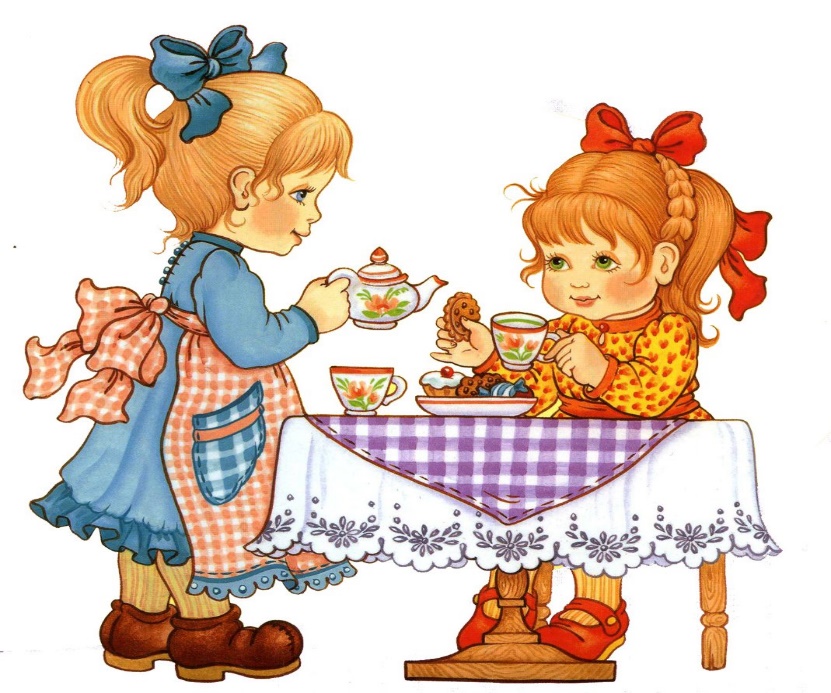                                                            Автор: Павлова Людмила Валентиновна                                                                                                           воспитательг.Приморско-Ахтарск2022г.                                Пояснительная записка.Любовь маленького ребенка к Родине начинается с отношения к самым близким людям – отцу, матери, дедушке, бабушке. Это корни, которые связывают его с родным домом и ближайшим окружением, а пример взрослых, особенно близких людей, имеет огромное значение в становлении личности ребенка. Одна из первых ступеней воспитания маленького патриота это развитие у детей   представлений положительных  сторонах его общности с домом (тепло, уют, любовь и др.) и отличиях от домашней обстановки (больше друзей, игрушек, самостоятельности и  т.д.). 	Образовательная деятельность имеет большое значение для формирования личности ребёнка, укрепление и развития детско - родительских отношений. На первое место выходит семья – самое главное понятие для маленького человека, несоизмеримое ни с чем. Ребёнку нужно, чтобы его любили, понимали и признавали; чтобы он чувствовал себя необходимым; чтобы рядом были отец и мать. Родительская любовь – источник и гарантия благополучия человека, поддержание телесного и душевного здоровья. Именно поэтому первой и основной задачей родителей является создание у ребёнка уверенности в том, что его любят и о нём заботятся. Цель: формировать у детей представление о семье.Задачи:   -познакомить детей с понятием «семья», о том, что в семье все заботятся и любят друг друга;-стимулировать детей рассказывать о своей семье; - развивать зрительное и слуховое внимание и память;  -развивать мелкую моторику рук и пальцев, умение выполнять движения в соответствии с текстом; - обогатить и активизировать словарь по данной теме; - развивать разговорную речь, умение отвечать простыми предложениями;- воспитывать привязанность ребёнка к семье, любовь и заботливое отношение к членам своей семьи; -воспитывать инициативность, самостоятельность, эмоциональный отклик на увиденное. Предварительная работа: рассматривание картинки с изображением, мамы, папы, бабушки, дедушки, семейных фотографий, беседы о членах семьи, чтение художественной литературы о семье.Оборудование: кукла, желтый пластилин, дощечки для лепки, тарелочка для куклы.                                        Ход образовательной деятельности. Воспитатель: ребята, посмотрите, кто пришел к нам в гости, давайте поздороваемся! Показывает куклу.Кукла: здравствуйте! Я так рада вас  видеть. Давайте познакомимся? Вы будете называть своё имя, а я своё.Ответы детейКукла: давайте посмотрим на пальчики и поиграем!                                Пальчиковая гимнастика «Семья» Этот пальчик — дедушка,(показывают большой пальчик.)  Этот пальчик — бабушка,(показывают указательный пальчик.) Этот пальчик — папочка, (показывают средний пальчик.) Этот пальчик — мамочка, (показывают безымяный пальчик.) Этот пальчик — я. (показывают мизинчик.) Вот и вся моя семья!( показывают всю руку.) Воспитатель: скажи Танечка, а у тебя есть семья? Кукла: да, у меня большая дружная семья: мама, папа, бабушка и дедушка, и я их очень люблю. (показывает картинку с изображение всей семьи) Воспитатель: посмотрите  на картину, кто изображён на ней? Ответы детей.Воспитатель: правильно, бабушка, дедушка, папа, мама. А что они  делают?Ответы детей.Воспитатель: как ты думаешь какая это семья? Ответы детейКукла: молодец! А как зовут твоих мама и папу? Что вы любите дома делать вместе?Ответы детейКукла: сколько у вас родных! Ответы детейКукла: только что-то я немного устала.                                                      Физминутка «Моя семья»«Кто живет у нас в квартире?» Раз, два, три, четыре, (Хлопаем в ладоши.) Кто живет у нас в квартире? (Шагаем на месте.) Раз, два, три, четыре, пять (Прыжки на месте.) Всех могу пересчитать: (Шагаем на месте.) Папа, мама, брат, сестра, (Хлопаем в ладоши.)Кошка Мурка, два котенка, (Наклоны туловища влево-вправо.) Мой сверчок, щегол и я  (Повороты туловища влево-вправо.) Вот и вся моя семья. (Хлопаем в ладоши.) Воспитатель: в семье все заботятся друг о друге, любят друг друга. Мама и папа работают. Чтобы всем было хорошо. Кукла: я наигралась и очень проголодалась.Воспитатель: Танечка, мы можем для тебя испечь блинчики и угостить всю твою семью. Воспитатель: чтобы из шарика сделать блинчик, необходимовзять в руки пластилин и   сплющивать его между пальцами, постепенно поворачивая по кругу. Обратите  внимание,  на то, что блинчик плоский и круглый. Ладушки, ладушки! Пекла бабка оладушки, Маслом поливала, Детушкам давала.Даше — два, Паше — два, Ване — два, Тане — два, Саше — два, Маше — два, Хороши оладушки У нашей доброй бабушки! Воспитатель: Ребята, посмотрите сколько у нас получилось блинчиков. Какие они?Ответы детей.Воспитатель: Ребята вы хотите угостить нашу  гостью? Как вы думаете ей понравиться? Ответы детей.Воспитатель: А теперь давай положим наши блинчики на тарелочку и угостим куклу Таню.Ответы детей.Кукла: ой, как много румяных, пышных блинчиков вы напекли, спасибо! Здесь хватит всех угостить! Но мне пора уходить. Воспитатель: до свиданья, приходи к нам в гости.